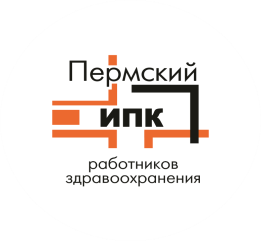           АНО ДПО «Пермский институт повышения квалификации работников здравоохранения»ПРИГЛАШАЕМ ЖИТЕЛЕЙ г. ПЕРМИ И ПЕРМСКОГО КРАЯ     ПРИНЯТЬ УЧАСТИЕ В КРАЕВОМ ВИРТУАЛЬНОМ КОНКУРСЕ ВРАЧЕЙ     «МОЙ ЛЮБИМЫЙ ДОКТОР»Конкурс  проводится в виде открытого общественного голосования за номинантов на виртуальных площадках для голосования, размещенных в социальных сетях «Вконтакте», «Facebook» и на сайте АНО ДПО «ПермИПК РЗ», #мойлюбимыйдокторКонкурс проводится в 3 этапа: 1. выдвижение номинантов (заполнение анкеты на виртуальной площадке до 01.04.2018г, каждый голосующий имеет право выдвинуть на номинацию не более 3 врачей). Жюри производит подсчет голосов и составляет список из 10 лидеров конкурсного голосования.2. рейтинг лидеров (общественное голосование на виртуальной площадке до 01.05.2018 г).3. определение победителей общественного голосования (3 номинанта, которые набрали большее число голосов).Победители Конкурса награждаются Почетными грамотами, ценными подарками/денежными призами на торжественной церемонии, посвященной закрытию Четвертых ежегодных чтений памяти доктора Ф.Х. Граля, которая будет проходить в МАУ ДО «Дворец детского (юношеского) творчества» г.Перми 07.06.2018 г. в 12.00.С полным вариантом Положения о Конкурсе можно ознакомиться на сайте http://ipk-perm.ru/Воспользуйтесь шансом сказать СПАСИБО  Врачу и Человеку!